Volunteer Application_____________________________________Applicant Information_____________________________________Full Name:  ___________________________________________________________Date:______________                    Last                                                       First                                                     Address:  ______________________________________________________________________________                  Street Address                                                                                Apartment/Unit #                  ______________________________________________________________________________                  City                                                         State                                          Zip CodePhone/Cell: __________________________________    Age if under 18 years: _______(Volunteers under the age of 16 years will require a parent present during volunteer time).  Email_______________________________________________What is your occupation? _______________________________________________________________________Please tell us why you are interested in volunteering with Morgan’s Mutts Rescue & Adoption Center, Inc.: ________________________________________________________________________________________________________________________________________________________________________________________________________________________________________________________________________________________________________________________Have you volunteered with other animal rescue organizations before? If so, where?__________________________________________________________________________________________________________________________________________________________________________________________Please describe any skills that would be useful when volunteering with us:_____________________________________________________________________________________________________________________________________________________________________________________________________________________________________________________________________________________When are you able to volunteer?  (Please circle preferred days and list best times)Monday:_______________________Tuesday:_______________________Wednesday:____________________Thursday:______________________Friday:________________________Saturday:_______________________Sunday:________________________No preference:____________________What type of volunteer work are you interested in? (Circle all that apply)Fostering					Animal Transport					Adoption AdvocateAdoption EventsHome VisitsGroomingSocial MediaWeb/Graphic DesignGrant Writing Dog WalkingEmergency Contact Name: ___________________________________________________________________Emergency Contact Phone/Cell: _______________________________________________________________“I hereby understand and agree to comply with all rules and regulations established by Morgan’s Mutts Rescue & Adoption Center, Inc. , and I understand that failure to comply will result in termination as a volunteer.  I acknowledge that my services are provided on a volunteer basis, without payment of any kind. All service will be performed at my own risk. I acknowledge that in volunteering with dogs there are risks involved that may cause damage to my home, injury, exposure to disease, and physical harm caused by dogs.  I acknowledge that I agree to indemnify and hold harmless Morgan’s Mutts Rescue & Adoption Center, Inc. for any costs or liabilities which may incur as a result of volunteering for Morgan’s Mutts Rescue & Adoption Center, Inc. “Please circle one:    I AgreeI Do Not AgreeSignature: ________________________________________________________   Date:    _____Parent Signature (required if under age 18): _________________________________________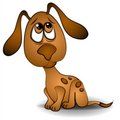 Morgan’s Mutts Rescue &Adoption Center, Inc.